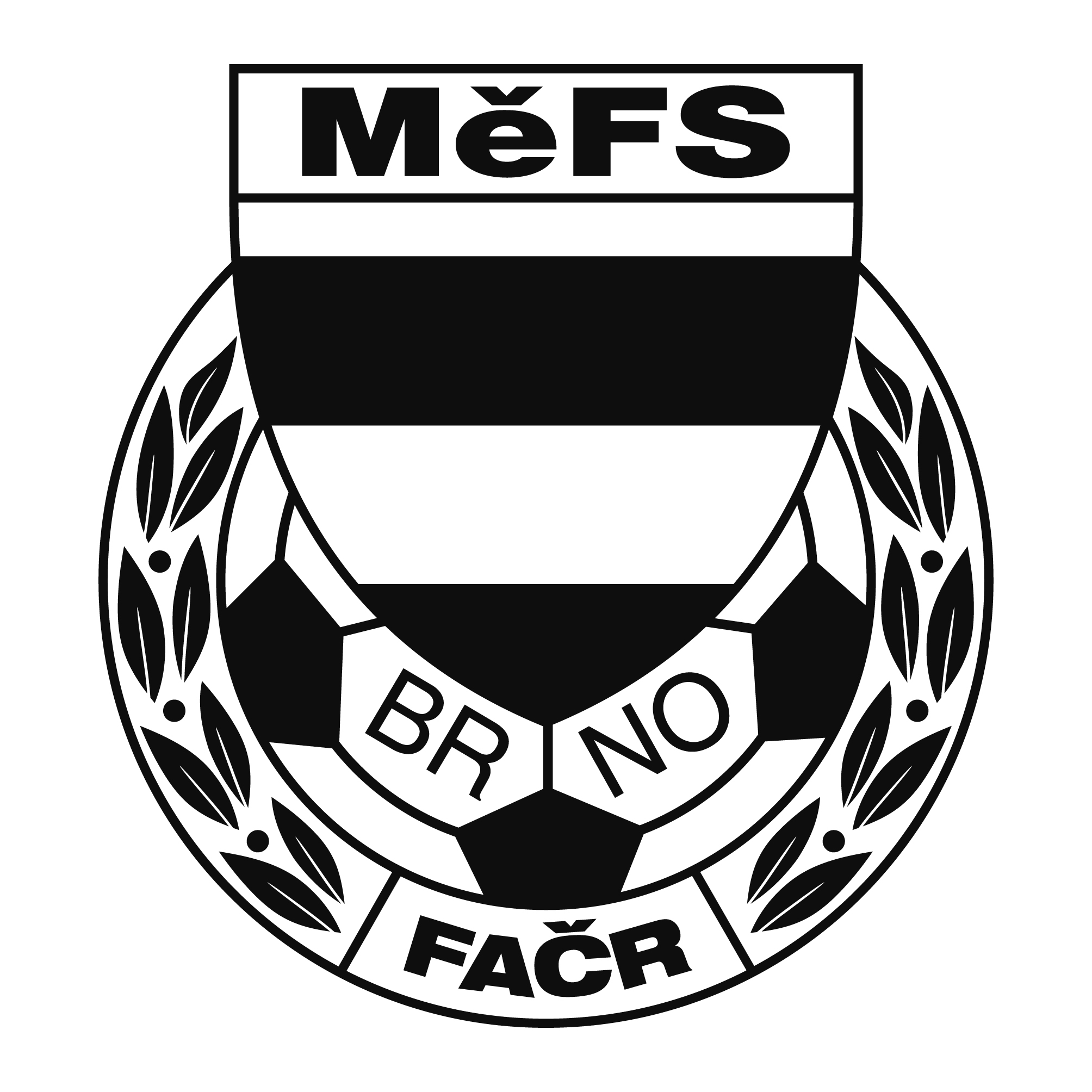 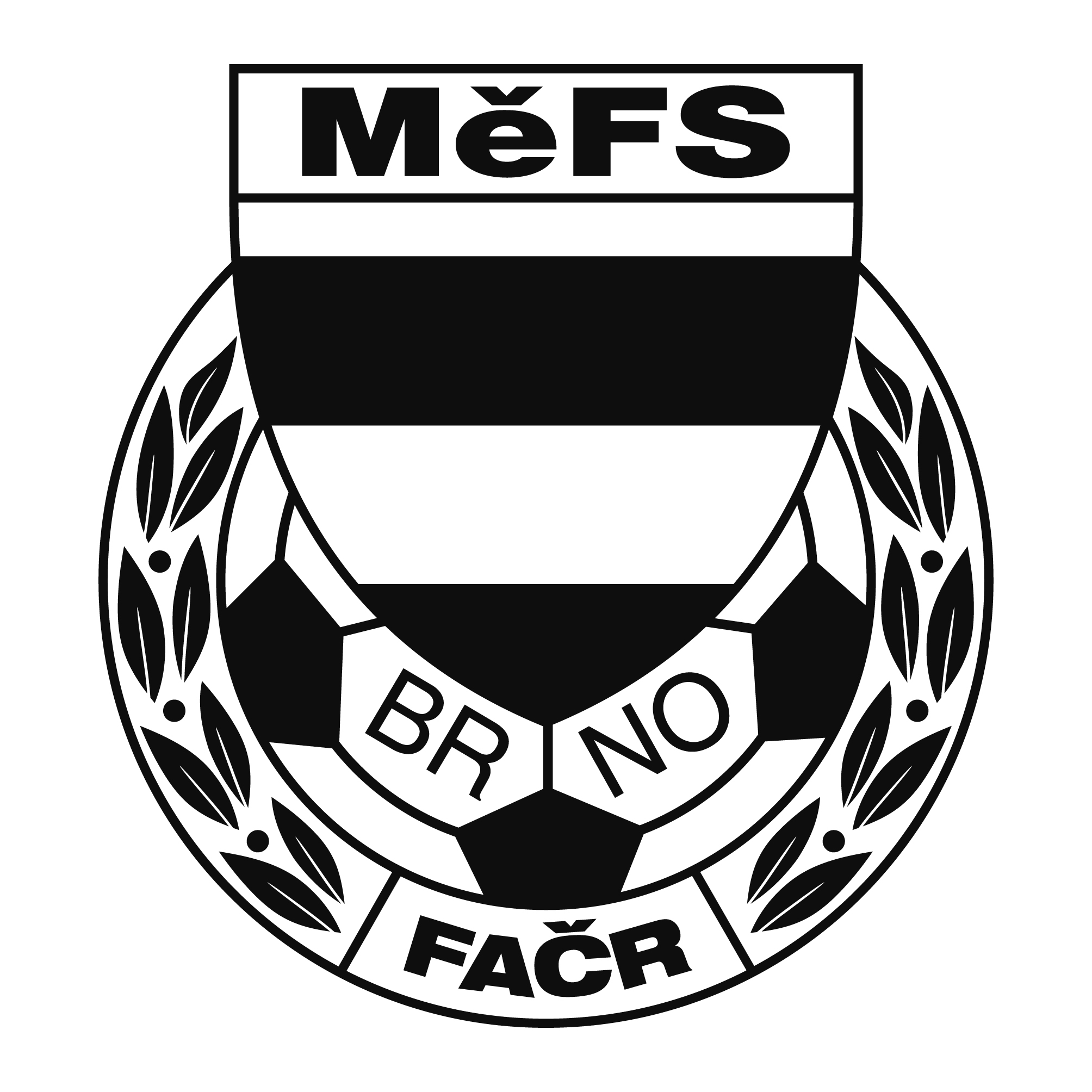 NOMINAČNÍ  LISTINAvýběru MěFS, hráčů U11 – r. 2012Akce:	Břeclav Cup pro kategorii U11Datum a čas: 	8.6.2023	Sraz: 8:00   Odjezd 8:15 Návrat do Brna a ukončení Akce: cca 15:30-16:00Místo srazu: ulice Vídeňská 470 Brno, před halou Moravské Slávie Místo turnaje: Sportovní areál Kostice Všichni hráči sebou budou mít kartičku pojištěnce, pití, brankáři vlastní vybavení, strava zajištěnaNominace hráčů U11:Náhradníci by byli případně potřeby osloveni telefonickyTrenéři: Ondřej Šafránek, David Štroblík		Vedoucí: Jaroslav PučekV krajním případě lze vyrozumět telefonicky Ondřej Šafránek – tel. 605344523V případě neomluvené neúčasti nominovaných hráčů se klub vystavuje postihu dle článku 17 bod 3 RFS !V Brně 5.6.2023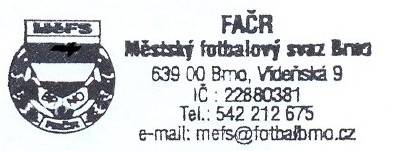    	Ondřej Šafránek v.r.					               Mgr. Jan Maroši, v.r.	předseda KM MěFS						    předseda VV MěFSZa správnost:				                                                                              Libor Charvát					              sekretář MěFSPříjmení a jméno                                  mateřský klub1Jimmy Buday                                            ČAFC Židenice 20112Richard MacekČAFC Židenice 20113Christ Benedikt NgokaTJ Tatran Bohunice4Marek GaliaTJ Tatran Bohunice5Lukáš LorencTJ Start Brno6Tomáš VlčekTJ Start Brno7Nicolas WiacekFC Dosta Bystrc Kníníčky8Samuel JankuraFC Dosta Bystrc-Kníníčky9Tobiáš PavlíčekLokomotiva Brno Horní Heršpice10Dominik ChybaLokomotiva Brno Horní Heršpice11Filip MacháčekSK Obřany12Martin HloušekSK Obřany13Vojtěch KačírekSK Obřany14Patrik ZejdaFC Medlánky15Svatopluk PištěkFC Medlánky16Nešťák Daniel   (G)Tatran Kohoutovice17Palkovič Matyáš    (G)FC Dosta Bystrc KníníčkyNáhradníci:Chleborád DavidNovák Matouš                                                        FC MedlánkyTJ Start BrnoPařil Jan                                              Tatran KohoutoviceHolý Martin                                   FC Dosta Bystrc KníníčkyHorák RadimFC Dosta Bystrc Kníníčky